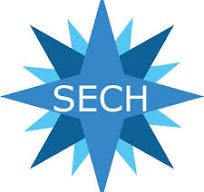 CARTA PARA INSCRIPCIÓN DE CANDIDATO (A)  PARA EL DIRECTORIO NACIONAL DE LA SOCIEDAD DE ESCRITORES DE CHILE ( Período 2024-2026)_________________________, _____________2024Estimada Señora:Patricia StreeterSecretaría Sociedad de Escritores de ChileSede SantiagoYo________________________________________________, Rut_________________me dirijo a usted con el propósito de inscribir mi candidatura para participar en las elecciones del Directorio Nacional de  la Sociedad de Escritores(as) de Chile período 2024-2026.Manifiesto que me encuentro al día en mis cuotas sociales hasta el mes de Abril del 2024 y mi candidatura se encuentra en conformidad con el Reglamento  de  Elecciones de Directorio de la Sociedad de Escritores de Chile y sus respectivos estatutos. Sin otro particular se despide atentamente,NOMBRE COMPLETO                                                            FIRMARUT: _______________________